Technical GuideMetering Notice and StatementOctober 20th 2023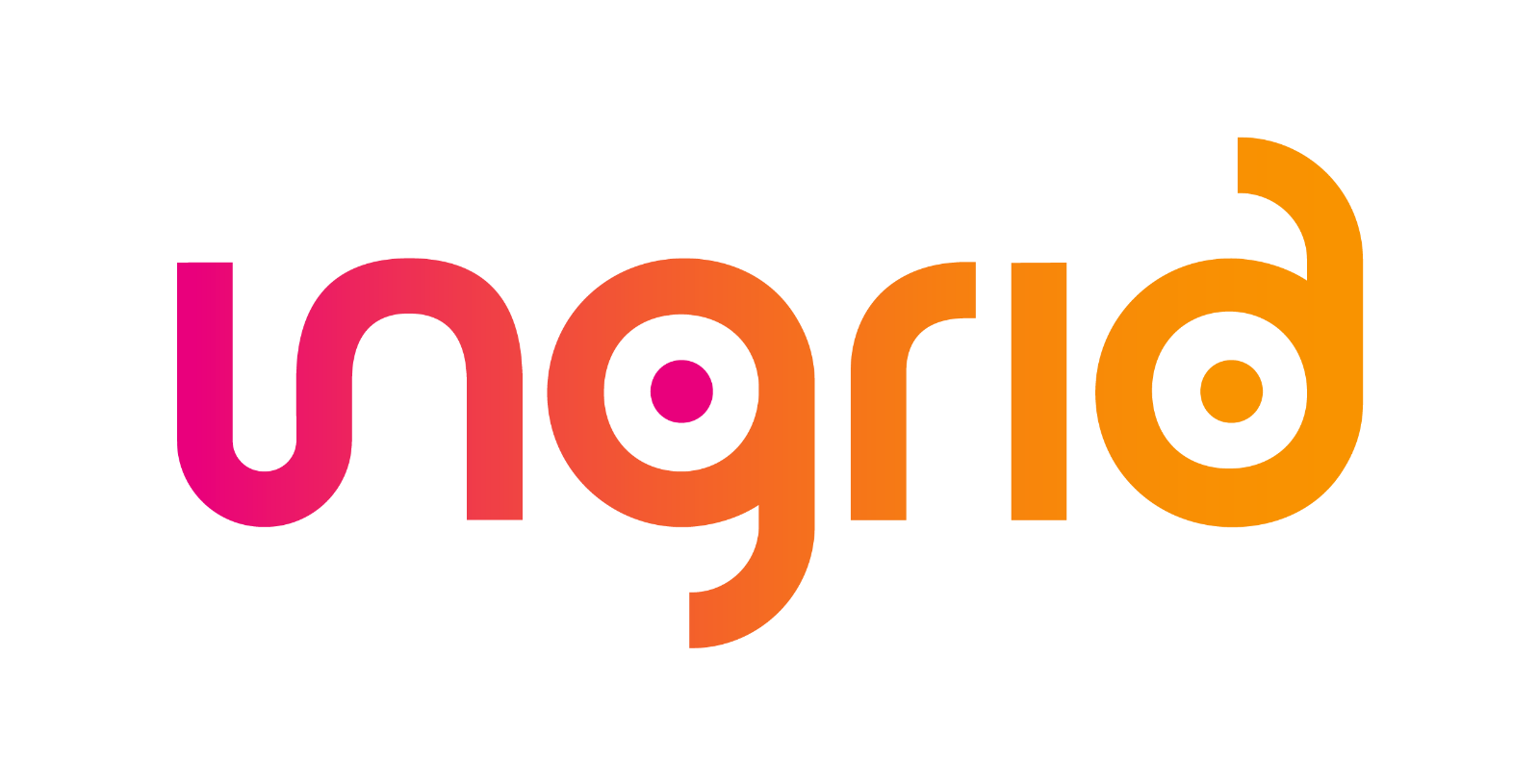 Versions listFile definitionMetering Statements or Metering Notices are files dedicated to publish the metering data to our clients. The Metering Notice (AM) contains the data for a single gasday : daily and hourly measures for the previous gasdayThe Within Day Metering Notice (AMJ) contains all the hourly measures for the current gasdayMetering Statements containts data for a whole month. Provisional Metering Statements (BMP) contains the daily and hourly measures for the current month (for the 1st of the month to D-1)Definitive Metering Statements (BMD) contains the daily and hourly measures for the last month Rectified Metering Statements (BMR) contains the daily and hourly measures for months older than the last one  (for M-2 to M-18)These files contains the following data : The energy, volume and GCV for the gasday and each hour of the gasdayThe gas quality detailsWhere to find the filesThe files are provided by GRTgaz for the shippers (for each transmission contract) and for the industrial customers (for each connection contract). They are made available the following ways : Proactively : A CSV file is available and can be downloaded on our ingrid websiteThe same CSV file is also available on our sFTP server (the Technical Guide for the sFTP connection is available at grtgaz.com)An EDIG@S METRED v5.1 file is also available Via API :  Dedicated APIs are available to request the metering data. Daily and hourly data are shown in separate API. The interface contract for the API is described in §6. You can contact your usual operational contact to gain access to our API. File name and formatThe files are published in the CSV format, with : A semicolon as a list separatorA comma as a decimal markThe files will be named according to the following rule :Therefore, the file names are:AMJ_CONTRACTCODE_YYYYMMDD_DDMMYYYYhhmmssSSS.csvAM_CONTRACTCODE_YYYYMMDD_DDMMYYYYhhmmssSSS.csvBMP_CONTRACTCODE_YYYYMM_DDMMYYYYhhmmssSSS.csvBMD_CONTRACTCODE_YYYYMM_DDMMYYYYhhmmssSSS.csvBMR_CONTRACTCODE_YYYYMM_DDMMYYYYhhmmssSSS.csvFile descriptionThe files contain 3 sections, each section separated by a line break : HeaderDaily dataHourly dataThe following table describes the sections relevant to each specific file :Section 1 - Header  :The header lists information about the publication time  and the gasdays included in the file. This section contains the following data :An ID :For the AMJ :Mesures intra-journalières / Within-Day Metering NoticeExample : AMJ-XXXXXFor the AM :Avis de Mesure / Metering Notice : Example : AM-XXXXXFor the BMP :Bordereaux de mesure provisoire / Provisionnal Metering Statement Example : BMP-XXXXXFor the BMD :Bordereaux de mesure définitif / Definitive Metering Statement Example : BMD-XXXXXFor the BMR :Bordereaux de mesure redressé / Rectified Metering Statement Example : BMR-XXXXXRéseau / Network :Constant value =  GRTgaz Période / Period :Example : 01/12/2022 06:00 –  02/12/2022 06 :00The period represents the first and last gasdays included in the fileID contrat/ ID contract:Example : GFXXXX01ID expéditeur/ ID shipper :In case of a transmission contract :The shipper ID is made with the contract ID without the last 2 digitsExample : GFXXXXIn case of a connection contract or a holding  :The shipper ID is made with « SOC » followed by 4 or 5 digits. Example : SOCXXXXXNom de l’expéditeur / Name of the shipper :Example : XXXXCompany nameDate de mise à jour / Last update Example : 02/12/2021 01:16:25Publication timeSections 2 and 3 – Daily and Hourly data:Daily table:This table is not included in AMJ files. The table (with semicolon list separators) includes : - A header line with the name of each columns- The daily data with a different line per (PCE / Gasday/ Type of metering)Hourly table :The table (with semicolon list separators) includes : - A header line with the name of each columns- The hourly data with a different line per (PCE / Gasday/ Type of metering/hour)File examples :AMJ  Example:AM Exemple:BMP/BMD/BMR  Example:API interface contractThe format of the API (yaml) is available in the below url:For the production environment:https://api.ingrid.grtgaz.com/publication/realisations/v3/api-docs.yaml For the staging environmenthttps://api.ingrid-stg.grtgaz.com/publication/realisations/v3/api-docs.yaml The access to this API requires an authentication (client and secret). They need to be asked to your operational contact.The API connection technical guide explain the way to use these API. It can be found in the following link:https://www.grtgaz.com/sites/default/files/2023-03/guide-technique-ingrid-api.pdfRéférenceRéférenceGuideTechnique-BM-ENGuideTechnique-BM-ENGuideTechnique-BM-ENGuideTechnique-BM-ENClassementClassementClassementAccessibilitéAccessibilitéAccessibilitéAccès réservéRestreintRestreintInterneInterneLibre (à préciser)XRésuméRésuméRésuméRésuméRésuméRésuméRésuméRésuméRésuméRésuméRésuméRésuméRésuméThis document describes the exchange format for the Metering Statement and Metering Notice. This document describes the exchange format for the Metering Statement and Metering Notice. This document describes the exchange format for the Metering Statement and Metering Notice. This document describes the exchange format for the Metering Statement and Metering Notice. This document describes the exchange format for the Metering Statement and Metering Notice. This document describes the exchange format for the Metering Statement and Metering Notice. This document describes the exchange format for the Metering Statement and Metering Notice. This document describes the exchange format for the Metering Statement and Metering Notice. This document describes the exchange format for the Metering Statement and Metering Notice. This document describes the exchange format for the Metering Statement and Metering Notice. This document describes the exchange format for the Metering Statement and Metering Notice. This document describes the exchange format for the Metering Statement and Metering Notice. This document describes the exchange format for the Metering Statement and Metering Notice. VersionDateAuteur(s)DescriptionV0.125/01/2022A SoudéFirst VersionV0.210/10/2023A SoudéURL API Information §6V0.320/10/2023A SoudéAM file exampleN°DesignationTypeLengthFormat1Document typeAlphanumeric3AMJ/ AM/ BMP/ BMD/ BMR2Contrat codeAlphanumeric30 3Gasday (AM / AMJ)Gas month (BMP, BMP, BMR)Date86YYYYMMDDYYYYMM4DateDate17DDMMYYYYhhmmssSSS5ExtensionAlphanumérique4.csv6Separators3« _ »FileHeaderDaily dataHourly dataAMJXXAMXXXBMPXXXBMDXXXBMRXXXN° ColumnColumn labelTypeFormatMandatoryDescriptionExample of possibles values1Code PCE / Metering point codeTextYPCE codeACI501702Libellé PCE / Metering point labelTextYPCE labelBANEUIL POLYREY3Journée gazière / GasdayDateDD/MM/YYYYYGasday25/01/20234Type de mesure / Metering typeTextNType of meteringVOLUMEENERGIEPCSDENSITEMASSETX_CO2TX_N2TX_CH4INDICE_WOBTX_C2H6TX_C3H8TX_C4H10_ISOBTX_C4H10_NBUTX_C5H12_NEOPTX_C5H12_ISOPTX_C5H12_NPETX_C6PTX_HYD5Unité / UnitTextNUnitm3(n)kWh à 0°CkWh à 0°C/m3(n)Sans unitékg/m3(n)Pourcentage6Date et heure de mise à jour / Update date and timeHorodate YYYY-MM-DDTHH:MM:SSZNUpdate time2023-01-25T17:30:00Z 7Valeur/ ValueNumericNMetering value11,4358Qualité / QualityTextNMetering qualityA : AcquisAF: FiableAD:  DouteuxRI : Remodulé à partir d’un indexRF : Remodulé suite à un forçageEM : Estimé manuellementEA : Estimé automatiquementAA : Acquis en alarmeF3 : forçage type 3Bp : forçage bipasseFJ : forçage journalierD : DouteuxM : Manquant-: Non connuB : BackupN° ColumnColumn labelTypeFormatMandatoryDescriptionExample of possible values1Code PCE  /Metering point codeTextYPCE codeACI501702Libellé PCE / Metering point labelTextYPCE labelBANEUIL POLYREY3Journée gazière / GasdayDateDD/MM/YYYYYGasday25/01/20234Type de mesure / Metering typeTextNType  of Metering VOLUMEENERGIEPCSDENSITEMASSETX_CO2TX_N2TX_CH4INDICE_WOBTX_C2H6TX_C3H8TX_C4H10_ISOBTX_C4H10_NBUTX_C5H12_NEOPTX_C5H12_ISOPTX_C5H12_NPETX_C6PTX_HYD5Unité / UnitTextNUnitm3(n)kWh à 0°CkWh à 0°C/m3(n)Sans unitékg/m3(n)Pourcentage6Date et heure de mise à jour / Update date and timeHorodate YYYY-MM-DDTHH:MM:SSZNUpdate time2023-01-25T17:30:00Z 7Valeur / ValueNumericNValue100 0008Qualité / QualityTextNQuallityA : AcquisAF: FiableAD:  DouteuxRI : Remodulé à partir d’un indexRF : Remodulé suite à un forçageEM : Estimé manuellementEA : Estimé automatiquementAA : Acquis en alarmeF3 : forçage type 3Bp : forçage bipasseFJ : forçage journalierD : DouteuxM : Manquant-: Non connuB : Backup9Heure / HourHourHH :MMYHour 06:00